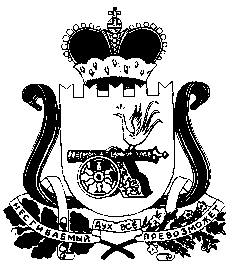 СОВЕТ ДЕПУТАТОВ  КАТЫНСКОГО СЕЛЬСКОГО ПОСЕЛЕНИЯ  СМОЛЕНСКОГО РАЙОНА СМОЛЕНСКОЙ ОБЛАСТИР Е Ш Е Н И Еот   28 марта  2018 года                                                                              № 7Об информационном сообщении о приеме предложений по кандидатурам членов избирательной комиссии с правом решающего голоса в состав избирательной комиссии муниципального образования Катынского сельского поселения Смоленского района Смоленской областиВ соответствии со статьей 24 Федерального закона от 12 июня 2002 года № 67-ФЗ «Об основных гарантиях избирательных прав и права на участие в референдуме граждан Российской Федерации», статьями 11 и 12 областного закона от 24 апреля 2003 года № 12-з «Об избирательных комиссиях, комиссиях референдума в Смоленской области», разделом 6 Методических рекомендаций о порядке формирования территориальных избирательных комиссий, избирательных комиссий муниципальных образований, окружных и участковых избирательных комиссий, утвержденных постановлением Центральной избирательной комиссии Российской Федерации от 17 февраля 2010 года № 192/1337-5, статьей 31 Устава Катынского сельского поселения Смоленского района Смоленской области,      СОВЕТ ДЕПУТАТОВ КАТЫНСКОГО СЕЛЬСКОГО ПОСЕЛЕНИЯ СМОЛЕНСКОГО РАЙОНА СМОЛЕНСКОЙ ОБЛАСТИ РЕШИЛ:1. Утвердить текст информационного сообщения о приеме предложений по кандидатурам членов избирательной комиссии с правом решающего голоса в состав избирательной комиссии муниципального образования  Катынского сельского поселения Смоленского района Смоленской области согласно приложению к настоящему решению.	2. Опубликовать информационное сообщение о приеме предложений по кандидатурам членов избирательной комиссии с правом решающего голоса в состав избирательной комиссии муниципального образования Катынского сельского поселения Смоленского района Смоленской области в газете «Сельская правда» и разместить на официальном сайте Администрации муниципального образования Катынского сельского поселения Смоленского района Смоленской области в информационно – телекоммуникационной сети «Интернет».3. Настоящее решение вступает в силу со дня официального опубликования в газете «Сельская правда».	Глава муниципального образования Катынского сельского поселенияСмоленского района Смоленской области                                   В.Э.Трусов